 GUÍA DE APRENDIZAJE N°1FÍSICA 2° MEDIO “MODELOS DEL UNIVERSO”Profesora Franchesca Gajardo ChávezNombre: ………………………………………………………   Fecha:………...………UNIDAD 1: ¿COMO HAN EVOLUCIONADO LOS MODELOS DEL UNIVERSO?Objetivo: Comprender el concepto de modelo científico y estudiar el modelo de Aristóteles, Ptolomeo y Copérnico. ACTIVIDAD: Responda brevemente las siguientes interrogantes con letra clara utilizando la guía de contenido.a.- ¿Qué es un modelo científico? Explique con sus propias palabras.b.- ¿Por qué cada vez  que se propone un modelo científico, este debe estar apoyado por evidencias? Explique.c.- ¿Qué propone el modelo de Aristóteles? Explique.d.- ¿Qué propone el modelo Geocéntrico? Explique.e.- ¿Qué propone el modelo Heliocéntrico? Explique.f.- Explique el concepto de epiciclo utilizado por Ptoloméo, en la explicación de su modelo científico.g.- Explique el concepto de movimiento retrógrado utilizado por Copérnico, en la explicación de su modelo científico. h.- ¿De qué manera el desarrollo tecnológico de los instrumentos de observación astronómica posibilitaron la evolución de los modelos del universo? Explique.i.- Mencione con letra clara qué tipo de modelo del sistema solar representa cada imagen y qué personaje lo propuso.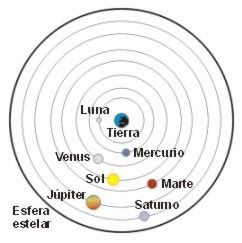 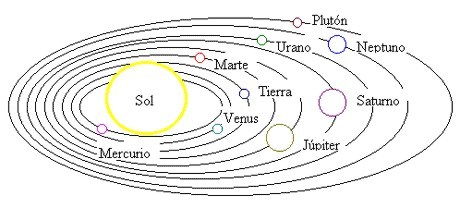 